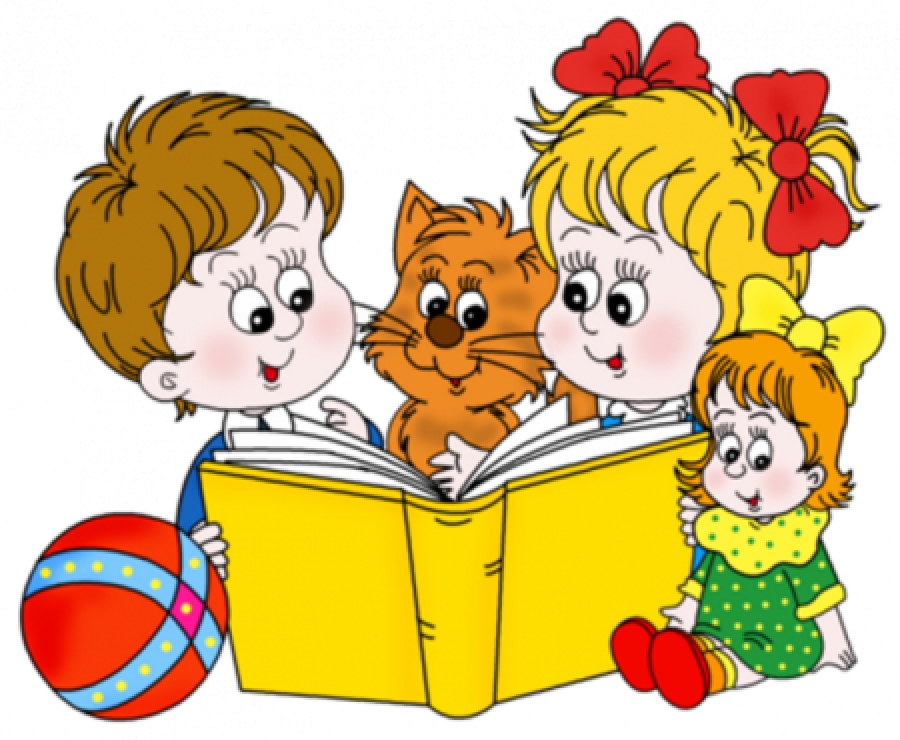 УдостоверениевручаетсяАхмадуллиной Сафине Руслановнеученице  1  классаМОБУ  СОШ с, имени Восьмое Мартауспешно окончившей полный курсБукваряи присваивается звание«Читатель»  (с результатом       слов  в минуту).          Кл. руководитель: З.Ф. Файзуллина       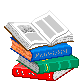 10 апреля 2015 года.УдостоверениевручаетсяБушмакину ПавлуДмитриевичуученику  1  классаМОБУ  СОШ с, имени Восьмое Мартауспешно окончившему полный курсБукваряи присваивается звание«Читатель»(с результатом       слов  в минуту).                                                                   Кл. руководитель: З.Ф. Файзуллина10 апреля 2015 года.УдостоверениевручаетсяДавыдовой СветланеАлександровнеученице  1  классаМОБУ  СОШ с, имени Восьмое Мартауспешно окончившей полный курсБукваряи присваивается звание«Читатель»(с результатом       слов  в минуту).                                                                   Кл. руководитель: З.Ф. Файзуллина10 апреля 2015 года.УдостоверениевручаетсяКожевниковой АринеРадиковнеученице  1  классаМОБУ  СОШ с, имени Восьмое Мартауспешно окончившей полный курсБукваряи присваивается звание«Читатель»(с результатом       слов  в минуту).                                                                   Кл. руководитель: З.Ф. Файзуллина10 апреля 2015 года.УдостоверениевручаетсяКожевникову Артуру  Радиковичуученику  1  классаМОБУ  СОШ с, имени Восьмое Мартауспешно окончившему полный курсБукваряи присваивается звание«Читатель»(с результатом       слов  в минуту).                                                                   Кл. руководитель: З.Ф. Файзуллина10 апреля 2015 года.УдостоверениевручаетсяПарсаевой Насте Юрьевнеученице  1  классаМОБУ  СОШ с, имени Восьмое Мартауспешно окончившей полный курсБукваряи присваивается звание«Читатель»(с результатом       слов  в минуту).                                                                   Кл. руководитель: З.Ф. Файзуллина10 апреля 2015 года.УдостоверениевручаетсяПетровой РадеАндреевнеученице  1  классаМОБУ  СОШ с, имени Восьмое Мартауспешно окончившей полный курсБукваряи присваивается звание«Читатель»(с результатом       слов  в минуту).                                                                   Кл. руководитель: З.Ф. Файзуллина10 апреля 2015 года.УдостоверениевручаетсяСивопляс ВадимуВячеславовичуученику  1  классаМОБУ  СОШ с, имени Восьмое Мартауспешно окончившему полный курсБукваряи присваивается звание«Читатель»(с результатом       слов  в минуту).                                                                   Кл. руководитель: З.Ф. Файзуллина10 апреля 2015 года.УдостоверениевручаетсяТурилову ИльеЕвгеньевичуученику  1  классаМОБУ  СОШ с, имени Восьмое Мартауспешно окончившему полный курсБукваряи присваивается звание«Читатель»(с результатом       слов  в минуту).                                                                   Кл. руководитель: З.Ф. Файзуллина10 апреля 2013 года.